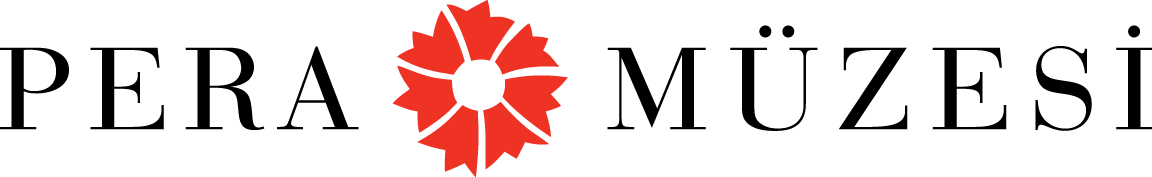 Basın Bülteni11 Kasım 2016 Pera Film’in Kulak Ver! Programı BaşladıOrta Avrupa Filmleri'nde Müzik ve Sinema İlişkisine Eğilen Program Kapsamında Flapper Swing Sahne Alıyor!12 Kasım – 4 Aralık 2016Pera Film, 12 Kasım – 4 Aralık tarihleri arasında Kulak Ver! Müzik ve Sinema: Orta Avrupa Filmleri adlı program ile Çek, Macar, Polonya ve Slovak sinemalarından oluşan bir seçki sunuyor. Orta Avrupa filmlerinden Visegrad Grubu iş birliğiyle sunulan seçki, müzikaller, müzik ve müzisyenlerle ilgili filmlere ve film müziklerine odaklanıyor. Pera Film, Kulak Ver! programı ile müzik ve sinema ilişkisini ele alan benzersiz bir seçki sunuyor. Program kapsamında gösterilecek filmler arasında, Çek popüler kültürünün ikonlarına yer veren 1968 yapımı The Incredibly Sad Princess (İnanılmaz Hüzünlü Prenses), Macar rock operası Stephen the King (Kral Stephen), Ivan Olbracht’ın kitabından uyarlanan Ballad for the Bandit  (Haydudun Baladı) bulunuyor. 1980’lerin başlarında Polonya’da yaşayan dört arkadaşın kurduğu punk grubunun hikayesine odaklanan All That I Love (Sevdiğim Her Şey), 10 yaşındaki sağır-dilsiz Roman kızı Denisa’nın müzik aşkını anlatan The Queen of Silence (Sessizliğin Kraliçesi) da program kapsamında sinemaseverlerin karşısına çıkıyor. Kulak Ver! programıyla ayrıca, Juraj Jakubisko’nun yönettiği, Slovak ve Çek eleştirmenlerin en iyi Slovak filmleri arasında saydığı Birds, Orphans and Fools (Kuşlar, Yetimler ve Aptallar), Marcell Jankovics’in yönettiği 1973 yapımı animasyon filmi János Vitéz, Macaristan’ın en büyük gölünün çevresindeki eğlence mekanlarından konser görüntülerini belgeselleştiren Balaton Method (Balaton Yöntemi) izleyiciyle buluşuyor.   Yenilikçi geniş perde sinematografisi ile öne çıkan Marketa Lazarová, Zdeněk Liška’nın bestelediği müzikleriyle de dikkat çekiyor. Liška, aynı zamanda Tatra Dağları’nın muhteşem doğasında geçen The Copper Tower’ın (Bakır Kule) müziklerini de yaptı. Ilja Zeljenka’nın müziği Slovak yapım The Return of Dragon’ın (Ejder’in Dönüşü) filmine eşlik ederken, önemli bestecilerden Zbigniew Preisner, Krzystof Kieslowski’nin filmi The Double Life of Veronique (Veronique’in İkili Yaşamı) için yaptığı müziklerle uluslararası üne kavuştu."Kulak Ver!” programı kapsamında ayrıca İstanbullu quintet Flapper Swing 17 Kasım Perşembe günü saat 20:00’da Pera Café'de sahne alıyor. Pera Müzesi Perşembe günü tüm müzikseverleri eşsiz bir atmosferde "Jazz Manouche" dinlemeye davet ediyor! Pera Café’de gerçekleştirilecek ücretsiz konser için yerler sınırlıdır, rezervasyon alınmamaktadır.V4/Visegrad Grubu, dört Orta Avrupa ülkesinin (Çekya, Macaristan, Polonya ve Slovakya) kurduğu, bu ülkelerin Avrupa’ya entegrasyonunu ilerletme ve birbirleriyle kültürel, ekonomik iş birliği geliştirme amacı güden bir  topluluk.Bu program kapsamındaki Pera Film gösterimleri ücretsizdir. Rezervasyon alınmamaktadır.Flapper Swing hakkındaFlapper Swing, Django Reinhardt tarzı olarak bilinen “Jazz Manouche” çalan İstanbullu bir quintet. İki Manouche gitar, kontrbas, soprano saksafon ve vokalden oluşan grup 1920’leri ve 1930’ları otantik tınılarıyla yorumluyor.  Repertuarlarında D.Reinhardt bestelerine ve 1920-30’ların caz standartlarına yer veren Flapper Swing sahne performansıyla dinleyicisine cazın “Altın Çağ”ının parti atmosferini yaşatmayı hedefliyor.Ayrıntılı Bilgi: Hilal Güntepe, Grup 7 İletişim Danışmanlığı : hguntepe@grup7.com.tr - (0212) 292 13 13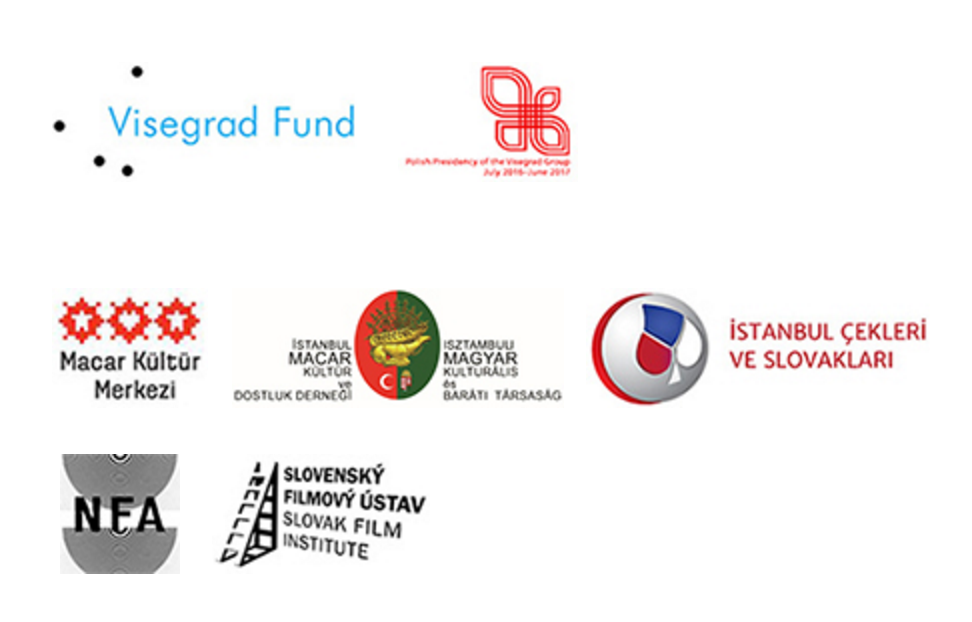 GÖSTERİM PROGRAMI12 KasımCumartesi19:00	Véronique’in İkili YaşamıThe Double Life of Veronique18 KasımCuma19:00	İnanılmaz Hüzünlü PrensesThe Incredibly Sad Princess21:00	Haydutun Baladı Ballad for the Bandit19 KasımCumartesi13:00	Marketa Lazarová16:00	Haydutun Baladı Ballad for the Bandit18:00	Balaton Yöntemi Balaton Method20 KasımPazar14:00	Véronique’in İkili Yaşamı The Double Life of Veronique16:00	Bakır Kule The Copper Tower18:00	Sevdiğim Her Şey All That I Love22 KasımÇarşamba19:00	Sessizliğin Kraliçesi The Queen of Silence23 KasımÇarşamba19:00	Ejder’in Dönüşü The Return of Dragon25 KasımCuma19:00	Kuşlar, Yetimler ve Aptallar Birds, Orphans and Fools21:00	Sessizliğin Kraliçesi The Queen of Silence26 KasımCumartesi14:00	Bakır Kule The Copper Tower19:00	Sevdiğim Her Şey All That I Love30 KasımÇarşamba19:00	János Vitéz Johnny Corncob2 AralıkCuma18:00	Kral Stephen Stephen the King20:00	Ejder’in Dönüşü The Return of Dragon3 AralıkCumartesi12:00	János Vitéz Johnny Corncob14:00	Kuşlar, Yetimler ve Aptallar Birds, Orphans and Fools16:00	Kral Stephen Stephen the King18:00	Marketa Lazarová4 AralıkPazar14:00	İnanılmaz Hüzünlü Prenses The Incredibly Sad Princess17:00	Balaton Yöntemi Balaton Method